Correos de los/as integrantes del Bloque pedagógico de la comisión de carrera dariasregalia@ccpems.exactas.uba.ar; emeinardi@gmail.com; eugenia.grotz@gmail.com; geralchad@gmail.com; maia.numerosky@gmail.com; palazonmanuela@gmail.com; safirneme@gmail.com; silvinamalzof@yahoo.com.ar; celeles@live.com.ar; micaelakohen@gmail.com; lceciliaacevedo@gmail.comMiembros de la Comisión de carrera 2015-2017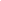 lcefieccefiec@de.fcen.uba.ar (Gabriela)aadurizbravo@cefiec.fcen.uba.aralejandro.pujalte@gmail.comalgangui@gmail.comanacaroferreyra@gmail.comandrearevelchion@yahoo.com.ar
angelyefrin@hotmail.comcambriglia@gmail.comceleles@live.com.ardariasregalia@gmail.com
digi@sinectis.com.ardigiacomoaltavilla@gmail.comdedi38@gmail.comdipasquof@yahoo.com.aremeinardi@cefiec.fcen.uba.aremeinardi@gmail.comenriquedirico@gmail.comeugenia.grotz@gmail.comfabiangomezpascual@ccpems.exactas.uba.arflopezarriazu@gmail.comgaston_biologia@yahoo.com.arguillefolguera@hotmail.comguillefolguera@yahoo.com.argeralchad@gmail.cominesrvida@yahoo.com.arjose@chelquer.com.arlbonan@de.fcen.uba.arlceciliaacevedo@gmail.com
leomgalli@gmail.comlilianalacolla@gmail.comloreinzillo@gmail.comluciano.iribarren@gmail.comlyrgala@qo.fcen.uba.armarinarieznik@gmail.com
mariviplaza99@hotmail.commariviplaza99@yahoo.com.armartinpergola@gmail.com
maryiglesias@gmail.commariandig@gmail.com
micaelakohen@gmail.commaia.numerosky@gmail.comnahue.moya@gmail.com
nataliaospinaquintero@gmail.compalazonmanuela@gmail.comrafaelyecid@gmail.comsessacarmen@gmail.comsantiago.azpiazu@gmail.comsilvinamalzof@yahoo.com.arsafirneme@gmail.comvcambrig@ungs.edu.arzelmanovichperla@gmail.comziegler.sandra@gmail.comDirección de correo electrónicoSeudónimoClaustroadmin@ccpems.exactas.uba.arElAdminpropietariocaputo@df.uba.arCristina caputoprofcorrea@qb.fcen.uba.arSusana correaprofdariasregalia@ccpems.exactas.uba.arDiego Arias Regalíagrademeinardi@gmail.com Elsa meinardiprofeugenia.grotz@gmail.comEugenia grotzgradgacosta@dm.uba.arGabriel acostaProf mategeralchad@gmail.comGeraldin chadwickgradjar@qo.fcen.uba.arJavier (apellido¿?)Prof quimIrene@dc.uba.arIrene LoiseauProf computlaulevin@gmail.comLaura levinProf biolmaia.numerosky@gmail.comMaia numeroskyalumnnsaintie@dm.uba.arNicolas saintierProf matepalazonmanuela@gmail.comPalazon manuelaalumnsafirneme@gmail.comSafir nemealumsaidman@ege.fcen.uba.arBeatriz saidmanProf biolsilvinamalzof@yahoo.com.arSilvina malzofgradMicaelakohen@gmail.comMicaela kohengradlceciliaacevedo@gmail.comCecilia Acevedogradceleles@live.com.arCeleste Mateycaalumn